ZAŁĄCZNIK NR 1 DO SIWZ SZCZEGÓŁOWY OPIS PRZEDMIOTU ZAMÓWIENIAZamawiający zastrzega, że dostarczony przedmiot zamówienia musi posiadać wymagane przepisami prawa aktualne zezwolenie dopuszczające do obrotu i stosowania na terenie Polski, dopuszczające do użytkowania zgodnie z przeznaczeniem, któremu ma służyć – świadectwo iż dany produkt nie wydziela lotnych związków organicznych, które mogą mieć wpływ na zdrowie człowieka, spełniają wymagania wytrzymałościowe w zakresie bezpiecznych rozwiązań konstrukcyjnych, bezpieczeństwa użytkowania, trudnopalności, odporności na ścieranie. Oferowany przedmiot zamówienia musi być fabrycznie nowy.Wykonawca składając ofertę gwarantuje, że dostarczony przedmiot zamówienia będzie pierwszej jakości, wolny od wad i zgodny z wymaganiami Zamawiającego szczegółowo opisanymi w formularzu cenowym.Miejsce dostawy mebli – AMW REWITA Sp. z o.o. Odział Rewita Rogowo, Rogowo 76, 72-330 Mrzeżyno. Wykonawca zobowiązuje się dostarczyć przedmiot zamówienia zorganizowanym przez siebie transportem, zgodnie z obowiązującymi w tym zakresie normami i przepisami, na koszt i ryzyko Wykonawcy. Zamawiający nie będzie ponosił odpowiedzialności za uszkodzenia powstałe podczas załadunku, transportu oraz rozładunku. Wykonawca zobowiązany jest do rozładowania, wniesienia, zmontowania, ustawienia i uregulowania, zgodnie z instrukcją producenta, w miejscu wskazanym przez Zamawiającego.O ile nie wskazano inaczej w Opisie Przedmiotu Zamówienia i załącznikach do SIWZ przedstawione wymagania mebli  należy rozumieć jako minimalne, dopuszczalne jest zaoferowanie rozwiązań lepszych bądź równoważnych.W przypadku złożenia oferty zawierającej zastosowanie rozwiązań równoważnych do opisywanych przez Zamawiającego, obowiązek udowodnienia ich równoważności z wymaganiami wskazanymi przez Zamawiającego, leży po stronie Wykonawcy. Za równoważny, w stosunku do wskazanego przedmiotu zamówienia, Zamawiający uzna taki, oferowany przez Wykonawcę sprzęt, który pod względem wizualnym, funkcjonalnym, technicznym i użytkowym będzie równoważny do opisanego w przedmiocie zamówienia. Za równoważne pod względem:wizualnym i funkcjonalnym - Zamawiający rozumie tak wykonany sprzęt, który umożliwi na etapie jego eksploatacji osiągnięcie zakładanych walorów wizualnych i funkcjonalnych  w trakcie użytkowania, takich jak przy użyciu sprzętu o parametrach referencyjnych,technicznym i użytkowym - Zamawiający rozumie tak wykonany sprzęt, który posiada równoważną pod względem technicznym budowę i wyposażenie co zawarty w opisie przedmiotu zamówienia sprzęt, o podanych parametrach referencyjnych.Zamawiający zastrzega, że zaproponowany przez Wykonawcę w ramach niniejszego postępowania asortyment winien spełniać wszystkie wymogi podane w opisie przedmiotu zamówienia. W związku z tym w przypadku zaproponowania produktów równoważnych, niezbędnym jest wypełnienie przez Wykonawcę kolumny „9” w załączniku nr 4  do SIWZ w sposób precyzyjny, kompletny i jednoznaczny. Zamawiający dopuszcza tolerancję w zakresie wymiarów mebli  +/- 5%.Lp.Artykuł oraz jego opis Zdjęcie poglądoweUwagi 1Tapczan
- wymiary leżyska 195 x 80 cm , 
- rama z drewna litego o przekroju min. 38 mm x 58 mm z nabitą płytą  pilśniową        3,2 mm;
- wypełnienie z pianki T 35 kg/m3 oraz wkład ze sprężyny bonell o gr. 2,2 mm,  całość oklejona ovatą tapicerską 150 gr/m2;
- wysokość tapczanika 41 cm;
- automat metalowy umożliwiający swobodny i bezpieczny dostęp do pojemnika (ze sprężyną podtrzymującą);
- skrzynia z płyty laminowanej 18 mm; 
- kolor do wyboru przez Zamawiającego po przedstawieniu  próbek;
- nogi plastikowe podklejone filcem;
- pojemnik na pościel z laminowanym dnem z płyty pilśniowej, krawędzie wykonane techniką ABS z wklejonym profilem wzmacniającym krawędź;
- pojemnik z jednej strony ma  posiadać wezgłowie oraz wykończone krawędzie ABS, w narożnikach drewniane klocki wzmacniające konstrukcję;
 - tapczanik wykonywany jest w wersji prawy lub lewy;
 - obicie tkanina o odporności na ścieranie: min.25 000 tarć, gramatura: 280g/m2, odporna na wodę, tłuszcz, zabrudzenia, np. Alicante  lub równoważne,   
-  poduszka wypełniona ovatą tapicerską 150 gr/m2 oraz granulatem piankowym;
 - gwarancja 24  miesiące 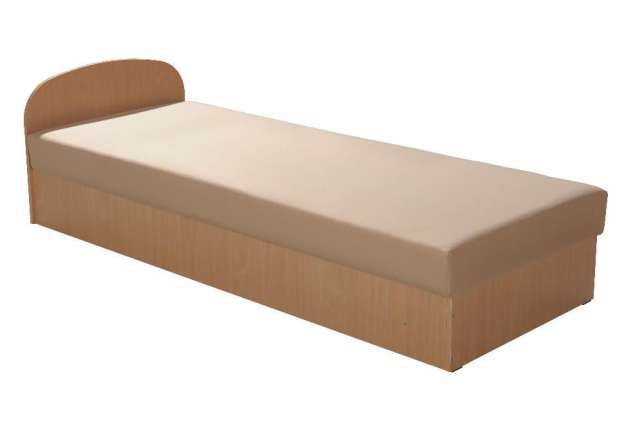 zdjęcie ma charakter poglądowy2Wersalka
- wymiary leżyska 195 x 122 cm ( złożona 195 cm x 85 cm x 94cm ), rama z drewna litego o przekroju min. 38 mm x 58 mm ze sprężynami falistymi wypukłymi min. gr. 4 mm;
- wypełnienie z pianki T 35 kg/m3 , całość oklejona ovatą tapicerską 150 gr/m2;
- wysokość wersalki 45cm;
- automat metalowy umożliwiający swobodny i bezpieczny dostęp do pojemnika;
- skrzynia z płyty laminowanej 18 mm;
- kolor do wyboru przez Zamawiającego po przedstawieniu próbek;
- nogi drewniane podklejone filcem;
- pojemnik na pościel z laminowanym dnem z płyty pilśniowej;
- w narożnikach drewniane klocki wzmacniające konstrukcję;
- obicie tkanina o odporności na ścieranie: min. 25 000 tarć, gramatura: 280g/m2, odpornej na wodę, tłuszcz, zabrudzenia, np. Alicante lub równoważne,   
- szycie podwójne wzmacniające na połączeniach tkaniny;
- dookoła mebla lamówka maskująca i wzmacniająca krawędź .
- 2 poduszki wypełnione ovatą tapicerską 150 gr/m2 oraz  granulatem piankowym;
- gwarancja 24 miesiące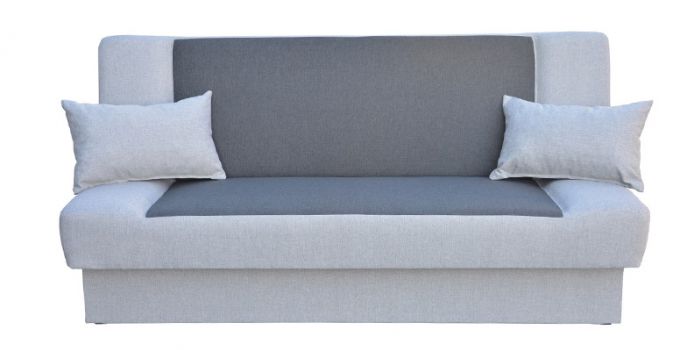 zdjęcie ma charakter poglądowy